

ΕΛΛΗΝΙΚΗ ΔΗΜΟΚΡΑΤΙΑ
ΔΗΜΟΣ ΗΡΑΚΛΕΙΟΥ
Δ/ΝΣΗ ΔΙΟΙΚΗΤΙΚΩΝ ΥΠΗΡΕΣΙΩΝ
ΤΜΗΜΑ ΥΠΟΣΤΗΡΙΞΗΣ ΠΟΛΙΤΙΚΩΝ ΟΡΓΑΝΩΝ 
ΑΡΜΟΔΙΑ: ΣΦΑΚΙΑΝΑΚΗ ΜΑΡΙΑ -ΚΟΥΝΑΛΗ ΚΑΤΕΡΙΝΑ-ΦΙΛΙΠΠΙΔΟΥ ΕΙΡΗΝΗ 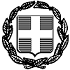 έκδ.1.αναθ.3ημ/νια έγκρ. 15/7/2011 ΔΥΠ-ΥΠΟ 017 Αριθμ.πρωτ. 76157 


Ηράκλειο : 02/08/2019 
ΠΡΟΣ:
ΤΑ ΜΕΛΗ ΤΗΣ ΟΙΚΟΝΟΜΙΚΗΣ
ΕΠΙΤΡΟΠΗΣ ΗΡΑΚΛΕΙΟΥ Σας προσκαλούμε σε EKTAKTH συνεδρίαση στο Δημοτικό Κατάστημα Ηρακλείου την προσεχή Παρασκευή 02 Αυγούστου 2019 και ώρα 13:30 προκειμένου να συζητήσουμε και να πάρουμε αποφάσεις για το θέμα που αναγράφεται παρακάτω. Ο ΠΡΟΕΔΡΟΣ ΤΗΣ ΕΠΙΤΡΟΠΗΣ 

ΓΙΩΡΓΟΣ ΚΑΡΑΝΤΙΝΟΣ 
ΑΝΤΙΔΗΜΑΡΧΟΣ ΗΡΑΚΛΕΙΟΥ 

ΘΕΜΑΤΑ : Σας προσκαλούμε σε EKTAKTH συνεδρίαση στο Δημοτικό Κατάστημα Ηρακλείου την προσεχή Παρασκευή 02 Αυγούστου 2019 και ώρα 13:30 προκειμένου να συζητήσουμε και να πάρουμε αποφάσεις για το θέμα που αναγράφεται παρακάτω. Ο ΠΡΟΕΔΡΟΣ ΤΗΣ ΕΠΙΤΡΟΠΗΣ 

ΓΙΩΡΓΟΣ ΚΑΡΑΝΤΙΝΟΣ 
ΑΝΤΙΔΗΜΑΡΧΟΣ ΗΡΑΚΛΕΙΟΥ 

ΘΕΜΑΤΑ : 1.      Επικύρωση πρακτικού για την προμήθεια υγρών καυσίμων για τις ανάγκες του Δήμου Ηρακλείου με την διαδικασία της διαπραγμάτευσής. 1.      Επικύρωση πρακτικού για την προμήθεια υγρών καυσίμων για τις ανάγκες του Δήμου Ηρακλείου με την διαδικασία της διαπραγμάτευσής. Η Γραμματέας της Οικονομικής ΕπιτροπήςΗ Γραμματέας της Οικονομικής Επιτροπής